Санкт-Петербургская академическая филармония Санкт-Петербурга им. ДД.ШостаковичаПри поддержке Министерства культуры Российской ФедерацииКомитета по культуре Санкт-Петербурга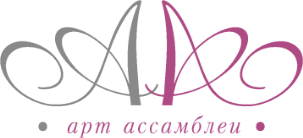 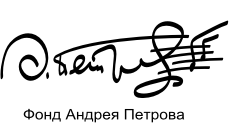 VII Всероссийский фестиваль  Андрея ПЕТРОВАпредставляет:«Романтики Петербурга»3 октября Начало в 19-00Малый зал им. М.И. Глинки Санкт-Петербургской филармонии(Невский пр.30)       3 октября в рамках VII Всероссийского Фестиваля Андрея Петрова состоится концерт «Романтики Петербурга» (Малый зал Санкт-Петербургской филармонии), в котором примут  участие: - Камерный оркестр народных инструментов «Скоморохи» (художественный руководитель и дирижер Виктор Акулович)- Заслуженный артист России Илья Иофф (скрипка)- Лауреаты международных конкурсов: Олеся Петрова (меццо-сопрано), Владислав Косарев (баритон), Петр Гогитидзе ( контрабас), Николай Мажара (фортепиано).В программе: произведения А. Петрова, И. Шварца, В. Гаврилина. «Музыка ленинградских композиторов»24 октябряНачало в 19-00Малый зал им. М.И. ГлинкиСанкт-Петербургской филармонии(Невский пр. 30)24 октября состоится концерт «Музыка ленинградских композиторов» (Малый зал Санкт-Петербургской филармонии). В концерте примет участие струнный оркестр «Дивертисмент», художественный руководитель и главный дирижер – заслуженный артист России Илья Иофф.В программе: произведения А.Петрова, Л.Десятникова, Г.БанщиковаСправки:тел.571 83 33, www.philharmonia.spb.ruКонтакты:+7 921 399 6575 Кузина Надежда – исполнительный директор конкурса и фестиваляe-mail:  smile.85@mail.ru+7 921 325 8620 Елена Тепина – PR-директор конкурса  и фестиваляe-mail:  prtaurida@gmail.comОфис  компании «Арт-Ассамблеи»:Тел./факс: + 7 (812) 929 22 48 Шпалерная ул., 53, каб. 305festival@art-assemblies.ruwww.art-assemblies.ruwww.fondpetrov.ru